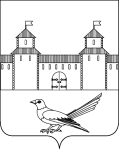 Управление образованияадминистрации Сорочинского городского округаОренбургской области   от  03.04.2020 №_194                                                            Во исполнение Указов Президента Российской Федерации от 25 марта 2020 года №206 «Об объявлении в Российской Федерации нерабочих дней», от 2 апреля 2020 года № 239 «О мерах по обеспечению санитарно- эпидемиологического благополучия населения на территории Российской Федерации в связи с распространением новой коронавирусной инфекции (COVID -19), Указа Губернатора Оренбургской области от 17.03.2020 №112 –ук «О мерах по противодействию распространению в Оренбургской области новой коронавирусной инфекции (2019-nCoV), на основании приказа министерства образования от 03.04.2020 № 01-21/641 «О дополнительных мерах по обеспечению санитарно- эпидемиологического благополучия обучающихся на территории Сорочинского городского округа в связи с распространением новой коронавирусной инфекции (COVID-19)», ПРИКАЗЫВАЮ: Руководителям общеобразовательных учреждений и учреждений дополнительного образования Сорочинского городского округа: Обеспечить с 6.04.2020 года в муниципальных образовательных организациях, предоставляющих начальное общее, основное общее среднее, общее и дополнительное образование реализацию образовательного процесса исключительно с применением дистанционных образовательных технологий и (или) электронных форм обучения; Организовать работу административных дежурных и сотрудников, обеспечивающих реализацию мер безопасности и мер по обеспечению сохранности имущества, предотвращению ЧС, а также телефонной «горячей линии» с 9.00 до 18.00 часов в период с 06.04.2020 и до особого распоряжения;  Обеспечить своевременное размещение на официальных сайтах образовательных организаций информации о реализации образовательного процесса, наличие актуального расписания уроков, заполнение мониторинга качества образовательного процесса.                                       Срок: с 6.04.2020,   ежедневноРуководителям дошкольных образовательных организаций: Ограничить функционирование объектов работой дежурных групп для детей, чьи родители обеспечивают работу организаций, указанных в Указе Президента Российской Федерации, рекомендациях министерства труда и социальной защиты Российской Федерации от 26 марта 2020 г. «Рекомендации работникам и работодателям в связи с Указом Президента Российской Федерации от 25 марта 2020 года №206 «Об объявлении в Российской Федерации нерабочих дней». При организации работы дежурных групп руководствоваться приказом управления образования от 02.04.2020  № 192 «Об организации дежурных групп».Контроль за исполнением настоящего приказа оставляю за собой.                                                       П Р И К А Зул. Советская, 1. Тел/факс  (35346) 4-14-51.http://www.sorochinsk56.ru: e-mail:admsor@esoo.ru«О дополнительных мерах по обеспечению санитарно-эпидемиологического благополучияобучающихся на территории Сорочинского городского округа в связи с распространением новой коронавирусной инфекции (COVID-19)»Начальник                                                                                     Г.В.Урюпина